Инструкция по заполнению анкетыhttp://gym42.ru/Раздел «О гимназии»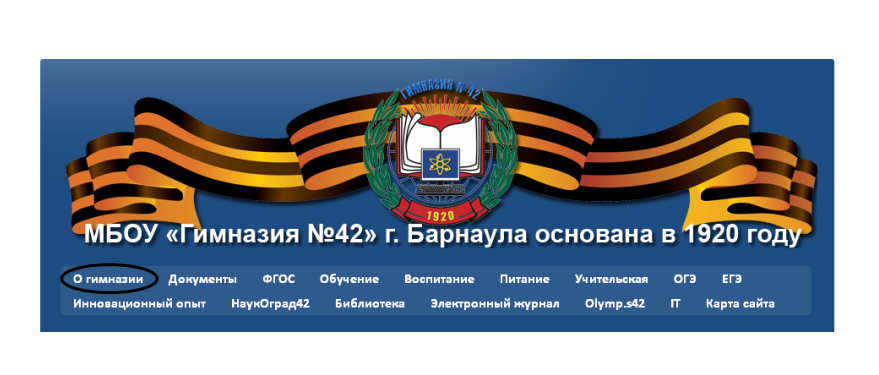 Система электронных опросов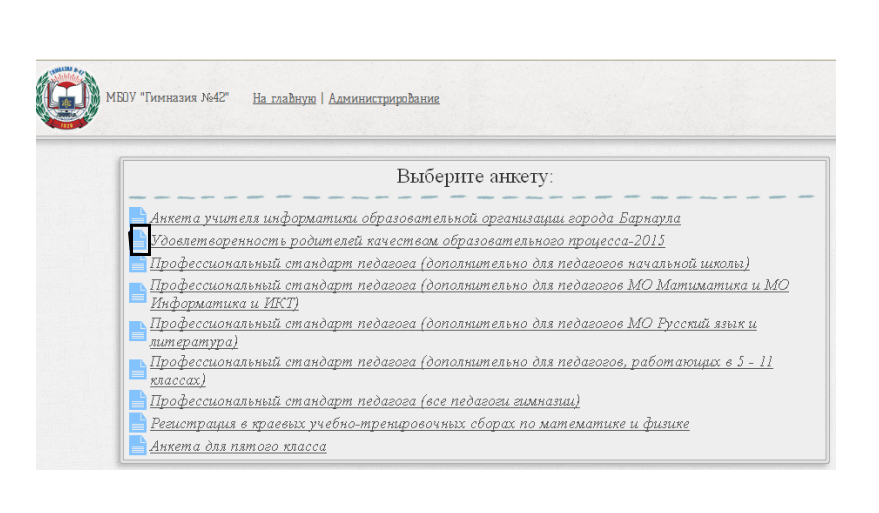 Удовлетворенность родителей качеством образовательного процесса.Логин и пароль у детей в дневнике.Большая просьба заполнить до 18 мая. Спасибо за понимание.                                                                               С уважением, Т.А.